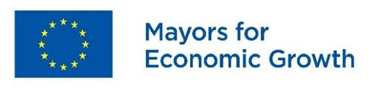 Впровадження плану місцевого економічного розвиткуЗвіт за 1-ше півріччя 2019 року Громада:_ Березанська міська об’єднана територіальна громада Початок впровадження плану:  01.03.2019Звітна фаза  - 1Коротка описова частина Впровадження ПМЕР було розпочато вчасно відповідно до Плану дій.Протягом звітного періоду у громаді були впроваджені всі заходи/дії Плану, заплановані на звітний період.Змін до Плану МЕР громади, а саме до табл.2 «План дій» та відповідно до табл.3 «Показники та механізми моніторингу» за звітний період в частині зміни заходів та/чи термінів їх впровадження реалізації не вносилося. У наступному звітному періоді окремі члени робочої групи з впровадження плану МЕР потребуватимуть консультації  (тренінгу) із підвищення ефективності роботи Центру місцевого економічного розвитку.ГРАФІК РЕАЛІЗАЦІЇ / ПЛАН МОНІТОРИНГУ ГРАФІК РЕАЛІЗАЦІЇ / ПЛАН МОНІТОРИНГУ** курс гривні до євро на 01.07.2019 року – 29,76 грн за 1 євроЗвіт заповнив:Начальник відділу з питань економіки, власності, торгівлі та приватизації житла виконавчого комітету Березанської міської ради   				(підпис)			Іващенко Н.С						Дата:  04.07.2019ДіїДата початку - дата завершеннязаплановановиконаноВикористано бюджету, грн/євро**ДіїДата початку - дата завершенняОчікувані результати, місяці  1-6За графіком  Незначна затримка* Значна затримка*Випереджаємо графікІнше Використано бюджету, грн/євро**1.1. Проведення опитування дрібних сільськогосподарських виробників з метою моніторингу проблемних питань  та пошуку шляхів їх вирішення01.04.2019-01.07.20191. Створення робочої групи та визначення плану дій.2. Проведення громадських слухань щодо результатів роботи робочої групи.3. Визначення проблемних питаньЗа графіком0/0 1.2. Популяризація кооперативного руху серед дрібних сільськогосподарських товаровиробників01.03.2019 – 01.03.2020Створення робочої групи та визначення плану дійЗа графіком0/02.1. Створення інформаційного порталу Березанської міської ОТГ у сфері інвестиційної діяльності01.03.2019 – 01.12.2019Модернізація веб-сайту громади як платформи для створення інформаційного порталуЗа графіком7100 грн /238,6 євро